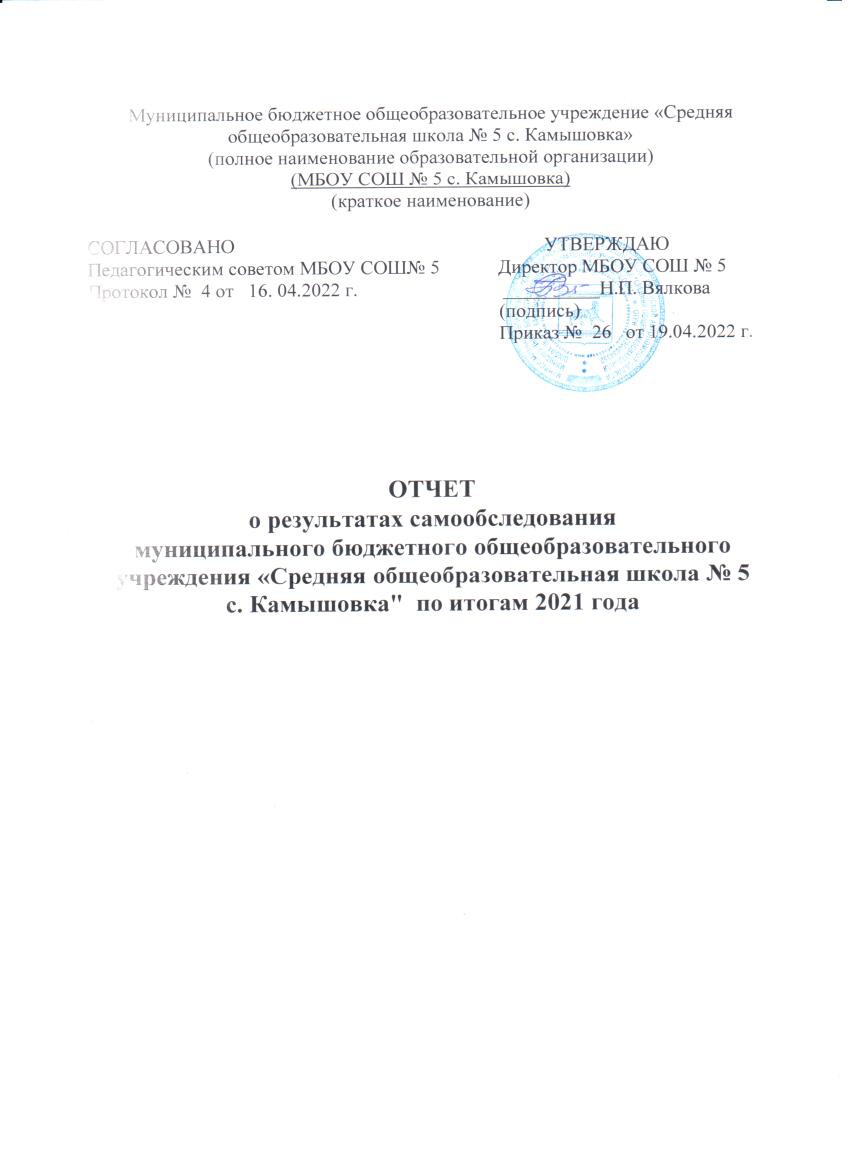 АНАЛИТИЧЕСКАЯ  ЧАСТЬСамообследование за 2021 календарный год  Муниципального бюджетного общеобразовательного учреждения «Средняя  общеобразовательная школа № 5 с. Камышовка» Смидовичского муниципального района  проводилось в соответствии с Порядком проведения самообследования образовательной организацией, утвержденном Приказом Министерства образования и науки РФ от 14 июня 2013 г. N 462 "Об утверждении Порядка проведения самообследования образовательной организацией", с учетом изменений Порядка проведения  самообследования образовательной организации, утверждённый приказом Министерства образования и науки   РФ от 14 декабря 2017 года №1218,  от 10.12.2013 № 1324 «Об утверждении показателей деятельности образовательной организации, подлежащей самообследованию».Самообследование   проводится   ежегодно   за   предшествующий самообследованию календарный год в форме анализа. При самообследовании дается оценка содержания образования и образовательной деятельности МБОУСОШ № 5 с. Камышовка, оцениваются условия  реализации  основной образовательной программы, а также  результаты реализации основной образовательной программы.      В своей деятельности Муниципальное бюджетное общеобразовательное учреждение «Средняя общеобразовательная школа № 5 с. Камышовка»  руководствуется Конституцией Российской Федерации,  Федеральным Законом «Об образовании в Российской Федерации»от 29 декабря 2012 г. № 273-ФЗ,  нормативными актами Министерства образования и науки Российской Федерации,  Управления образования  администрации Смидовичского муниципального района, Уставом школы.        Деятельность школы осуществляется исходя из принципа неукоснительного соблюдения законных прав всех субъектов учебно-воспитательной деятельности. Образовательное учреждение стремится к максимальному учету потребностей и склонностей обучающихся, интересов родителей в целях наиболее полного удовлетворения запросов указанных категорий потребителей образовательных услуг. В школе уделяется приоритетное внимание решению вопросов создания комфортных условий образовательной деятельности.Основной целью работы школы является развитие творческой компетентности личности как средство формирования прочных знаний, повышения интереса к познанию, подготовки обучающихся к жизни в социуме.I. Общие сведения об общеобразовательной организацииII. ОЦЕНКА  ОБРАЗОВАТЕЛЬНОЙ ДЕЯТЕЛЬНОСТИ  Образовательная деятельность в Школе организуется в соответствии с Федеральным законом от 29.12.2012 No 273 ФЗ «Об образовании в Российской Федерации», ФГОС начального общего, основного общего и среднего общего образования, СанПиН 2.4.2.2821 -10 «Санитарно эпидемиологические требования к условиям и организации обучения в общеобразовательных учреждениях», основными образовательными программами по уровням, включая учебные планы, годовые календарные графики, расписанием занятий. Образовательная программа и учебный план на каждый учебный год предусматривают выполнение государственной функции школы – обеспечение базового среднего общего образования и развитие ребёнка в процессе обучения.Учебный план муниципального бюджетного общеобразовательного учреждения «Средняя общеобразовательная школа № 5 с.Камышовка», фиксирует общий объем нагрузки, максимальный объём аудиторной нагрузки обучающихся, состав и структуру предметных областей, распределяет учебное время, отводимое на их освоение по классам и учебным предметам.    Учебный план является основным организационным механизмом реализации образовательной программы.   Учебный план для 1-4 классов составлен на основе требований ФГОС НОО,  5-11 классов составлен на основе требовании ФГОС ООО. Учебный план МБОУ «СОШ № 5 с.Камышовка»  предусматривает: 4-летний срок освоения образовательных программ начального общего образования для 1 – 4 классов; 5-летний срок освоения образовательных программ основного общего образования для 5 – 9 классов; 2-летний срок освоения образовательных программ среднего общего образования 10 – 11 классов.Учебным планом предусматривается работа школы в режиме 5 – дневной учебной недели (в 1- 11 классах).     В МБОУ «СОШ № 5 с.Камышовка»  разработаны  Образовательные  программы,  целью реализации которых является обеспечение выполнения требований стандартов образования.    В течение 2021 года педагогический коллектив школы прилагал значительные усилия для того, чтобы обучающиеся успешно освоили государственный образовательный стандарт. 2.1.Сведения о численности обучающихся за три года Контингент обучающихся и его структура на конец 2021 года     Контингент обучающихся стабилен, движение учащихся происходит по объективным причинам (переезд в другие населенные пункты РФ) и не вносит дестабилизацию в процесс развития школы. Динамика качества обучения за 3 годаИтоги учебной работы за 2020 -2021 учебный год  Из таблицы видно, что в школе имеется резерв повышения качества, так как  4 учащихся имеют по окончании года по одной тройке. В следующем учебном году учителям-предметникам и классным руководителям  необходимо организовать индивидуальную работу с данными учащимися.Сведения об участии выпускников 9 класса в государственной итоговой аттестации (ОГЭ) в 2021 году.В 2020/2021 учебном году в связи с угрозой распространения новой коронавирусной инфекции выпускные экзамены в форме ОГЭ сдавали по двум обязательным предметам: русскому языку и математике и писали обязательную контрольную работу в форме ОГЭ по географии.   В 2020/2021 учебном году основное общее образование получили 13учащихся, в 10 классе продолжают обучение  9 учеников из них. В течение года качество обучения в этом классе составляло 30 %.  На ОГЭ по математике одиннадцать учащихся подтвердили свои годовые отметки (84%), один учащийся показал результаты выше годовых (8%), один учащийся не подтвердил свою годовую отметку,   получил отметку ниже годовой  (8%).  По русскому языку четверо учащихся показали результаты выше годовых (31%), остальные учащиеся подтвердили свои годовые отметки (66%), один учащийся показал результаты ниже годовых (8%). По контрольной работе по географии  (по выбору) подтвердил свои знания 8 учащихся - (62%). Пять учащихся написали выше годовых- (38%). Сведения об участии выпускников 11 класса в государственной итоговой аттестации (ЕГЭ) в 2021 годуВ 2020/2021 учебном году в связи с угрозой распространения новой коронавирусной инфекцией выпускные экзамены в форме ЕГЭ были отменены для учащихся не планирующих поступать в высшие учебные заведения. ЕГЭ сдавали только учащиеся поступающие в высшие учебные заведения. Учащиеся, которые не планировали поступать  в высшие учебные заведения сдавали ГВЭ по двум предметам: русскому языку и математике для получения аттестата о среднем общем образовании.Результаты ЕГЭ 2021ЕГЭ по русскому языку из 6 учащихся сдавали 4 человека (67%), средний балл - 75,75, один учащийся  набрал 96 баллов. По математике ЕГЭ сдавали 2 ученика (33,5%), средний балл - 42. По обществознанию ЕГЭ выбрали 4 ученика (67%), средний балл -47,5.Результаты ГВЭ 2021По математике учащиеся показали 100% успеваемость и качество знаний, по русскому языку - 50% успеваемость и качество знаний.Итоги промежуточной аттестации учащихся 2-11 классов в 2020-2021 учебном году.Согласно Положению «О формах, периодичности, порядке текущего контроля успеваемости и промежуточной аттестации  в МБОУ СОШ №5 с. Камышовка» годовую промежуточную аттестацию проходят все учащиеся 2-11 классов по всем предметам учебного плана за учебный год. Промежуточная аттестация проходила в формах, утвержденных учебным планом школы. Материалы для аттестации  разрабатывались учителями-предметниками в соответствии с государственным стандартом общего образования, данные материалы являются приложениями к рабочим программам, которые были утверждены вместе с рабочими программами. Результаты промежуточной аттестации оцениваются  по пятибалльной системе. Формами промежуточной аттестации являются контрольные работы, контрольные  диктанты,  сочинения, тестовые работы, защита проектов, выставки рисунков по ИЗО в начальной школе,  сдача спортивных нормативов по физической культуре. Анализ промежуточной аттестации в начальной школе    Сравнивая  качество знаний по предметам за год с качеством промежуточной аттестации можно сделать следующие выводы:1.Учащиеся 4 класса (учитель Гурская А.П.) показали качество знаний выше годового по русскому языку,  литературе, английскому языку(5-19%), по окружающему миру  наблюдается совпадение качества знаний за год и за промежуточную аттестацию, а по математике качество знаний ниже годового на 8% .2. В 3 классе (учитель Ильчук Н.П.) по литературному чтению и окружающему миру качество выше:  литературное чтение (33%), окружающий мир (39%),  качество знаний по  английскому языку и математике ниже годового на 11 и 16%.3. Во 2 классе (учитель Воронина Т.Г.)  показали качество знаний выше годового по русскому языку 14%, по всем остальным предметам качества знаний за год  ниже, чем  за промежуточную аттестацию (7-20%).4.Наметилась  проблема: не соответствие годового качества знаний и за промежуточную аттестацию. Данный вопрос следует проработать на МО и определить причины.Результаты промежуточной аттестации в 5-11 классахТолько по одному  предмету ( русский язык учитель Лавришина Е.Г.) наблюдается совпадение качества за год и за промежуточную аттестацию. По шести предметам результаты промежуточной аттестации выше годовых от 4% до 17%.  Значительный разрыв 17% в отметках по литературе, учителю литературы Силантьевой Е.А следует проанализировать причины такого расхождения.  По 13 предметам качество знаний промежуточной аттестации ниже годового от  4% до 29%.  Наибольшее несовпадение наблюдается  по ИЗО (29%), по технологии (мальчики) (25%), по информатике (24,5%), по музыке (18%), по физической культуре (14%), по биологии (13%), по математике (учитель Постникова О.В.) (12%), по технологии (девочки) (11%), по географии (7%), по русскому языку (учитель Силантьева Е.А) (6%), по литературе (учитель Лавришина Е.Г.) (4%). Учителям - предметникам следует проанализировать причины такого расхождения.Вывод: промежуточная аттестация в 2020-2021 учебном году прошла согласно общешкольному  графику по всем предметам учебного плана среди всех учащихся 2-11 классов. Сравнительный результат промежуточной аттестации за два последних года  показал, что серьезные расхождения в результатах промежуточной аттестации и годовых отметок наблюдаются по ИЗО, технологии (мальчики),  информатике и физике. Учителям этих предметов следует проанализировать результаты, выяснить причину таких расхождений и принять меры по ликвидации расхождений.Участие обучающихся  в  мероприятиях интеллектуальной направленности  (предметные  олимпиады, конкурсы, турниры, научно-исследовательские конференции).   В целях повышения мотивации к обучению и развития интеллектуальных, коммуникативных и творческих способностей в школе усилия  педагогического коллектива в 2021 году  были направлены  на создание условий для  развития  каждого обучающегося  как ответственной  и творческой личности,  на повышение образовательного потенциала  учителей и обучающихся.Этому способствовало:- общешкольное соревнование по учебе среди 5-11 классов;-активное участие учащихся  школы в школьном, муниципальном и региональном этапах Всероссийкой предметной олимпиады;-ежегодное проведение защиты индивидуальных проектов; -активное участие учащихся  в творческих  конкурсах, интеллектуальных конкурсах различной направленности, как в очной, и так и в заочной формах.Традиционно наши ученики участвуют во Всероссийской олимпиаде школьников. В  2020/ 2021 уч.г. в школьном этапе олимпиады победителями и призёрами стали 69 учащихся (61% от общего количества учащихся 4-11 классов) (в 2020/202 уч. г. – 84 учащихся). В муниципальном этапе приняло участие 24 человека (в 2020/2021 уч. г. –28 учащихся) по следующим предметам: русский язык, литература,химия, биология, обществознание, ОБЖ, физическая культура, технология, география. Количество победителей и призеров муниципального этапа Всероссийской олимпиады школьников   В 2020/2021 учебном году  в муниципальном этапе Всероссийской олимпиады школьников было 14 победителей и призеров. В 2021/2022 учебном году  в муниципальном этапе Всероссийской олимпиады школьников было 13 победителей и призеров.  Дипломом управления образования и науки администрации муниципального образования городской округ-курорт Сочи Краснодарского края награжденаХайницкая Варвара, учащаяся 8 класса, занявшая  3 место в номинации  «День новой книги» двадцать первого открытого Интернет -  фестиваля молодых читателей России «Сочи – Мост - 2022» ВОСПИТАТЕЛЬНАЯ РАБОТАПриоритетные направления в воспитательной работе: - Гражданско-патриотическое; - Духовно-нравственное;- Профилактически - оздоровительное;- Учебно-познавательное;- Профориентация;- Самоуправление Программы: Воспитательная деятельность реализовывалась через следующие программы:- Программа Духовно- нравственного воспитания  учащихся на ступени начального общего образования.- Программа воспитания учащихся основной школы.- Программа воспитания учащихся на традициях русской культуры совместно с работниками культуры с Камышовка «Из чистого истока»  2019-2024 год - Программа  по предупреждению преступлений и правонарушений «Не допустить беды» 2019- 2024 год - Программа профориентации и социализации школьников  «Выбери свое будущее» 2019-2024год -Программа формирования экологической культуры, здорового и безопасного образа жизни.- Программа детской организации  «Радуга»   Цель духовно-нравственного развития и воспитания обучающихся в соответствии с новыми Стандартами: воспитание, социально-педагогическая поддержка становления и развития высоконравственного, творческого, компетентного гражданина России, принимающего судьбу Отечества как свою личную, осознающего ответственность за настоящее и будущее своей страны, укоренённого в духовных и культурных традициях многонационального народа Российской Федерации.Программы реализуются в рамках внеурочной, внешкольной деятельности, социальных и культурных практик с помощью следующих инструментов:- Общешкольные воспитательные мероприятия.- Внешкольную и общественно полезную деятельность.-Социальные проекты: - организация  различных  экскурсий; - организация  встреч с интересными людьми разных возрастов, профессий,  как средство воспитания учащихся на личных примерах;Задачи воспитания и социализации обучающихся классифицированы по направлениям, каждое из которых, тесно связанное с другими, раскрывает одну из существенных сторон духовно-нравственного развития личности гражданина России.Традиционные школьные  дела и праздники:- День знаний: торжественный праздник: «Здравствуй, школа! »- День самоуправления;- Концерт, посвящаенный Дню учителя    - Выставка творческих работ «Осенняя пора, очей очарованье»- Народный праздник «Крещенские посиделки»- Система КТД, посвящённых Новогодним праздникам.- Литературно-музыкальная композиция «По следам Сталинградской битвы»-  «Мама» –светлое слово» - праздничная программа ко дню матери- Праздник Последнего звонка в этом году проходил в форме онлайн- Праздник окончания начальной школы- День защиты детей- Праздник вручение аттестатов .Акции: «Свеча Памяти», «Георгиевская ленточка», «Бессметный полк», «Окна Победы», «Скажи, спасибо, ветерану», «Голубь мира»,  «флешмоб  #ОКНАРОССИИ, акция #Cердечная благодарность, «Вальс Победы». Она прошла на центральной площади села. «День единых действий по информированию детей и молодежи о профилактике  ВИЧ/СПИДа  и акция «Красная ленточка», «Оранжевая нить».
Уроки мужества:«Имя тебе-Герой», «Прошла война, прошла страда», к международному дню памяти жертв Холокоста «Помнить, чтобы жить».Единые уроки: 	«Уроки Второй мировой войны», «Уроки Доброты», «Когда мы едины – мы непобедимы»,   «Правила, обязательные для всех», «Закон на стаже детства»,час памяти «Город Ангелов», в этом году провели декаду Безопасности, Всероссийский урок ОБЖ.	Одним из главных разделов воспитательной работы в нашей школе является развитие ученического самоуправления, которое выражается в возможности самостоятельно проявлять инициативу, принимать решения и реализовывать их в интересах ученического коллектива. Ученическое самоуправление в нашей школе находится в состоянии непрерывного развития.  В 1-4 классах работает детская организация «Радуга» (рук.Чистилина С.Г.).  В 2021 году все запланированные мероприятия Детской организации прошли на высоком уровне: линейка ко Дню знаний,   Праздник Осени  «Осеннее очарование…», который подготовили и провели совместно с работниками культуры, «Торжественный сбор в форме квест-игры, посвящённый Дню защиты прав ребёнка», онлайн-акции к 9 мая «Бессмертный полк», «Окна Победы», «Георгиевская ленточка» и другие.     Среди учащихся 5-11 классов работает Большой ученический Совет, состав которого избран на 2 года.  В работе используются такие формы как: заседание совета, учёба актива, рейды:   «Школьная форма должна быть в форме», «Свой учебник сохрани», «Школа наш уютный дом, в ней порядок наведём»;  Вся работа ученического коллектива проходит через коллективные творческие дела:  «Имя тебе – Герой», народный праздник  «Крещенские посиделки», конкурс рисунков «Война глазами детей», «Твоя безопасность»,   конкурсы классных кабинетов к новогодним праздникам.  По инициативе совета  обучающихся в школе проводятся традиционные акции «Скажи, где торгуют смертью?»,  «Здоровый я- здоровая Россия», «Красная ленточка» (ко дню борьбы с СПИДом, ко дню волонтёра #МыВместе и др.  Активное участие приняли  в онлайн - акциях к 9 мая.     Работа Совета обучающихся освящается  на стенде в школе и страницах школьного  сайта, создана школьная страница инстаграм мессенджере. Большой ученический совет школы планирует свою работу в соответствии комплексным планом работы школы на учебный год. Заседания проводятся один раз в месяц. Согласно проведённому опросу среди учащихся и учителей, проведенные общешкольные дела, в которых каждый класс принял участие, имеют высокую оценку. Все дела по-прежнему остаются желанными для большинства  детей и их наставников.В каждом классном коллективе избран актив. Эти ребята оказывают помощь классному руководителю в организации внеурочной деятельности класса, принимает участие в работе БУС школы. Работа по самоуправлению в школе ведется в системе.  В связи с тем, что год был объявлен годом Памяти и Славы, особое внимание уделяется гражданско-патриотическому воспитанию, целью которого является развитие патриотизма и гражданской солидарности.Виды деятельности и формы занятий с обучающимися по этому направлению: знакомство с героическими страницами истории России, жизнью замечательных людей, явивших примеры гражданского служения, исполнения патриотического долга, с обязанностями гражданина (в процессе бесед, просмотра кинофильмов, виртуальных путешествий по историческим и памятным местам, сюжетно-ролевых игр гражданского и историко-патриотического содержания).Акции: «Красная гвоздика»,   «Бессмертный полк», «Георгиевская лента»,    Окна Победы», «Голубь мира», «Свеча Памяти», акции ко Дню России, Российского флага.   Книжные выставки:  В прошлом году в школе появилась хорошая новая традиция проведение открытых книжных выставок  школьного и сельского библиотекарей.  Библиотекари не только познакомили с тематическими художественными произведениями, но и активно подключили  к пропаганде чтения весь педагогический коллектив. Целью воспитания социальной ответственности и компетентности является создание условий для осознанного принятия роли гражданина, знания гражданских прав и обязанностей, приобретения первоначального опыта ответственного гражданского поведения. Для реализации этой цели разработаны и проведены мероприятия:- День правовых знаний.- Торжественный сбор детской организации Радуга, посвященного Дню защиты прав ребёнка.- классные часы  «Знаешь ли ты свои права».- Уроки доброты ко Дню матери и Дню пожилого человека.- Единые классные часы ко  Дню толерантности. - Тематические родительские собрания «Защита прав и достоинств ребенка в семье» (1-11 классах)- Тематические классные часы: «Живи честно по закону» (4 кл.), «За преступлением следует наказание» ( 9 кл.), . «Урок Гражданина»(10 кл.),«Составление декларации прав и обязанностей учеников»(6 кл.), «Права и обязанности детей в семье»(7 кл.), и т.д.Воспитание нравственных чувств, убеждений, этнического сознания решает задачи формирования навыков сознательного принятия базовых национальных российских ценностей особое внимание уделяется мероприятиями программы «Из чистого истока» совместно с работниками культуры села.  С этой целью проведены мероприятия:- День России-  Классные часы «Когда мы едины, мы непобедимы»- День народного Единства .- Уроки Конституции - народные праздники «Осенины», «Крещенские посиделки», Масленица»   Одними из самых увлекательных   дел стали:           Совместно с Домом культуры с. Камышовка был проведен Час Мужества «Помнить, чтобы жить!», посвященный памяти жертв Холокоста. Участниками  этого мероприятия стали не только наши школьники, но и гости - представители администрации района, представители администрации Камышовского сельского поселения и  Покровского казачества. Рассказ ведущей сопровождался показом слайдов презентации и видеофильмом по материалам музея в Иерусалиме «Яд ва-Шем  мемориал». Из фильма участники встречи  узнали о  причинах нацистского геноцида, о еврейских гетто,  памятных местах жертв Холокоста, освещена деятельность концентрационных лагерей, были просмотрены архивные документы и фотографии. Глаза зрителей  блестели от слез, они выражали боль, страх, сострадание к миллионам погибших. Минутой молчания почтили память о жертвах Холокоста. Одним из самых запоминающихся  моментов встречи стало выступление артиста разговорного жанра Биробиджанской филармонии Градова В.А. , который активно сотрудничает с  домом культуры и школой. В адрес этого мастера прозвучали искренние слова благодарности со стороны всех участников  встречи. В течение года во всех классных коллективах велась активная внеклассная деятельность по формированию нравственных качеств. Азбука толерантности, Уроки Доброты(1-11 кл),  «Истоки нравственности (5 кл.), Что значит быть настоящим человеком»(4 кл.), «Взгляни на мир, подросток. Мир прекрасен!» (8 кл.),  «Умеем ли мы общаться» ( 9 кл.) и т.д..    В системе проводились беседы по охране жизни и детства: «Предупреждение терроризма», «Опасность на дороге», классные часы «Общение с незнакомыми людьми», «Трагедия Беслана. Правила поведения учащихся в случае проявлений теракта, возникновений ситуаций природного и техногенного характера», «Общение с незнакомыми людьми», «Меры безопасности при обращении с огнем» просмотрели видеофильм «Школа безопасности». Проводились инструктажи: «Правила поведения в общественных местах», «Правила поведения в общественном транспорте», «Правила поведения в школе на лестничных площадках.  Ведётся журнал по технике безопасности. Огромное внимание формированию здорового образа жизни у учащихся уделяется классными руководителями, которые подготовили и провели тематические классные часы.  Большое значение придавалось воспитанию культуры здорового и безопасного образа жизни. Участвуя в мероприятиях данной направленности, учащиеся приобретают опыт участия в физкультурно-оздоровительных, санитарно-гигиенических мероприятиях, получают представления о здоровье, здоровом образе жизни, о неразрывной связи экологической культуры человека и его здоровья (в ходе бесед, просмотра фильмов соответствующей тематики, игровых и тренинговых занятий, уроков и внеурочной деятельности, участия в конкурсах   соответствующей тематики).Сохранение и укрепление здоровья учащихся осуществлялось согласно   программе «Формирование экологической культуры, здорового и безопасного образа жизни учащихся» и общешкольного плана воспитательной работы.     Согласно плану  1 раз в четверть ведутся беседы с учащимися на классных часах по профилактике наркотической зависимости (согласно плану воспитательной работы), просмотр видеороликов антинаркотической направленности,  табакокурения и алкоголизации.  В течение года регулярно проводились профилактические беседы с учащимися девиантного поведения.  В 2021 году 47 учащихся (7-11 кл.) нашей школы приняли участие в социально-психологическим тестировании. К большому сожалению, некоторые ребята отнеслись к этому не серьезно, поэтому результаты были не вполне достоверными.   Поэтому работу в этом направлении нужно глубоко продумать на следующий учебный год.      В рамках программы  «Не допустить беды»  велись уроки по ОБЖ в 5-10 кл.,   тематические классные часы. На занятиях по информатике учащиеся 9-11 кл. работали с  официальным сайтом ФСКН, узнали о территориальных органах ФСКН, об организациях, работающих в сфере профилактики в ЕАО. Ознакомились с тематическими разделами  Интернет – урока (осторожно наркотики, полезное видео и анимационные материалы, мифы о наркотиках, есть мнение).    В этом году работниками не проведено ни одной встречи с учащимися.   В 5-11 классах были проведены классные часы с общей тематикой «Урок во имя жизни» и «Мы за здоровый образ жизни» в 1-4 классах.  Школьной медсестрой и фельдшером ФАП с. Камышовки проведен информационный час, где ребята в виде презентации  не только вспомнили историю появления ВИЧ, но и узнали о состоянии по этому заболеванию в стране, регионе. Медики напомнили о профилактике ВИЧ.      Спортивная работа и физическое воспитание в школе ведется в соответствии с учебными программами по таким дисциплинам как:   физическая культура, ОБЖ,  планом работы школы на учебный год,  программой «Экологическое воспитание школьников, здорового и безопасного образа жизни» в начальной школе. Для этого в школе имеются необходимые условия: спортивный зал, ледовый зимний каток, спортивная площадка, стадион.    Внеурочную спортивную деятельность организуют учитель физического воспитания Михеева О.В. и начальных классов Чистилина С.Г., Захарова О.А., Ильчук Н.П. , Гурская А,П,В школе  на хорошем уровне подготовлены и  проведены общешкольные мероприятия:   «Мяч капитану» и «Пионербол» среди учащихся 5-8 классов,  традиционными стали «Новогодние веселые старты» в начальных классах.      Ребята  принимают активное участие в большинстве районных соревнований, повышая результативность участия.- приняли  участие в районных соревнованиях по мини-футболу;  -  в соревнованиях по волейболу девушки  заняли 2 место;  -открытый турнир по стритболу   участвовали  три разновозрастные команды;-  «Лыжня-2020 г» -  команда   из  9 человек ( все бежали в личном забеге).5 ребят стали серебряными призерами, один бронзовым призером.  В районной олимпиаде по физической культуре приняли участие 7 учащихся.  Победителем олимпиады стал Мухтаров М. (11 кл.),  который в феврале представил наш район на региональном этапе олимпиады в г. Биробиджан. Призерами районного этапа стали 2 учащихся. 	Наша школа является одним из центров тестирования сдачи норм ГТО. Но в связи с введенными ограничениями на проведение спортивно-массовых мероприятий, начиная с весны 2020 г. нормативы комплекса ГТО пока не принимались.На протяжении учебного года в школе работают спортивные кружки: «Дружу со спортом» (волейбол, баскетбол (7-11 класс)). А также 3 кружка в рамках ФГОС внеурочной деятельности —   баскетбол (3 класс), баскетбол (6 класс), волейбол (6 класс).   Организована работа  7 объединений в рамках ФГОС по внеурочной деятельности:  Волейбол , Баскетбол (6 класс), « Здоровей-ка» (2 кл.), Баскетбол (3 кл.), «Чудо-Шашки»,  «Народные игры» (4 кл.). Занятость в кружках дополнительного образования и внеурочной деятельности в начальном звене 100% занятость, в среднем 67%, в старшем звене от 80до 100%. Планы классных руководителей так же предусматривали реализацию целенаправленных мероприятий по укреплению и сохранению здоровья учащихся, пропаганде здорового образа жизни. Каждым классным руководителем разработан и реализован комплекс мер по охране и укреплению здоровья детей, включающий в себя организацию и проведение каникулярного отдыха детей, инструктажей по правилам техники безопасности, детского травматизма на дорогах, наркомании, токсикомании, табакокурения, встреч родителей и детей с представителями правоохранительных органов, медработниками. Классные руководители организовали цикл классных часов по профилактике вредных привычек.В целях пропаганды физической культуры и спорта учителями физической культуры оформлены стенды, содержащие информацию о спортивных достижениях сборных команд школы в различных соревнованиях, фотографии лучших спортсменов школы, стенды по олимпийскому движению, здоровому образу жизни, ГТО.Следует отметить, что количество учащихся, заинтересованных в занятиях спортом по сравнению с прошлым годом остается стабильным.  В школе активно занимаемся активной пропагандой правил дорожного движения среди детей и подростков и предупреждением их нарушений. С этой целью в этом учебном году были проведены не только традиционные классные часы. Руководителем детской организации   и руководителем внеурочного объединения «Азбука безопасности»   подготовлены и проведены два мероприятия для начальной школы «Дядя Степа» и «Красный, желтый, зеленый»С учащимися начальных классов составляют маршрутные листы «Моя дорога  в школу и обратно»,  проводят викторины «Наш трехцветный друг», «Дорожные знаки важны и нужны, их дети и взрослые помнить должны», приняли участие во всероссийской акции «Безопасные дороги» (уроки) и олимпиаде по ПДД учащиеся 1-4 кл. Команда учащихся 3 класса приняла участие в районном конкурсе «Безопасное колесо». Из-за дистанционного обучения унспектор ГБДД был только 1 раз.В рамках безопасности движения организуется конкурсы рисунков, плакатов, составляет для ребят тренировочные кроссворды, ребусы.   При этом раздаются листовки, буклеты, памятки для велосипедистов и пешеходов. В учебных кабинетах начального звена размешены уголки по безопасности,  в фойе размещён информационный стенд по ПДД. Регулярно в течение всего учебного года на родительских собраниях рассматриваются вопросы обеспечения безопасного поведения детей на дорогах и улицах города. В этом году почти всем ребятам начальных классов были приобретены комплекты светоотражающих элементов.       Условия, созданные в школе для внеурочной деятельности  способствуют развитию творческих способностей учащихся, их личному развитию и социализации.  По новым Стандартам обучались в этом году учащиеся 1- 9 классов. В  прошлом году  на внеурочную деятельность в 1-9 классах отведено по 9 часов в неделю и организована работа 37 объединений.   Из них 17 работали  в предметных областях и  проектной деятельности,  спортивно-оздоровительном направлении – 7 объединений, социальном - 6,  Духовно-нравственном – 4. общекультурном -  3. Часть оставшегося времени  было использовано в летний период.   Продолжили работу   следующие кружки дополнительного образования: «Flech MX»,   «Книгоград», «Музыкальная шкатулка», «Фотомагия», «Умелые ручки», «Модульное оригами» секции «Волейбол»,  «Баскетбол», детская организация «Радуга». Эту работу  организуют 2  учителя начальных классов,  4 педагога-предметника, школьный библиотекарь.         Все  вышеперечисленные творческие объединения работают систематически, имеют программу, цели и задачи. Дети принимают участие в классных, общешкольных, поселенческих мероприятиях.   Охват учащимися 1-9 классов внеурочной деятельностью составляет 100%. Большинство занятий носит деятельностный характер, ребята, на занятиях  часто выступают с проектами. Все объединения практикуют защиту проектов на классных и общешкольных КТД. Наши учащиеся активно посещают кружки дополнительного образования при доме культуры. Общая занятость составляет  около 90 человек.   Работа по профилактике правонарушений и преступлений проводилась, опираясь на    Конституцию РФ, Федеральный закон №120-ФЗ от 24июня 1999 года «Об основах профилактики безнадзорности и правонарушений несовершеннолетних», Федеральный закон №124 «Об основных гарантиях прав ребенка в Российской Федерации». Для успешной работы  были выделены следующие направления в работе:1.  Профилактическая работа с учащимися асоциального поведения, состоящими  на учете в КДН и на внутришкольном учёте.2.  Профилактическая работа с учащимися, состоящими на особом контроле у классных руководителей.3.  Профилактическая работа с семьями, находящимися в социально-опасном положении.4.  Профилактическая работа с семьями, состоящими на особом контроле у классного руководителя.В начале учебного года классными руководителями заполняются социальные паспорта классов, которые обрабатываются и анализируются. По итогам анализа  составляется  социальный паспорт школы. На основании анализа социальных паспортов  составляется списки обучающихся школы различных категорий (малообеспеченные, многодетные, неполные, опекаемые, списки детей из семей СОП, состоящих на ВШУ и ПДН, состоящих на учёте у классного руководителя).  Проанализировав социальные паспорта в этом году,  мы получили следующие результаты. В школе обучается 52 учащихся из многодетных семей, 21 из малообеспеченных, 9 ребят из приемных семей. Обучается 5 детей-инвалидов. Две семьи состоят на учете в КДН.  Разработаны планы индивидуальной работы с детьми,  состоящими на школьном учете, в «группе риска».  Эти учащиеся находятся под контролем классного руководителя,  заместителей  директора по учебной и воспитательной работе, директора. С данными категориями детей в течение года проводилась следующая работа: - Посещение на дому с целью обследования материально - бытовых условий. - Беседы с учащимися разных категорий и их родителями. - Контроль за организацией питания детей из малообеспеченных семей. - Вовлечение учащихся во внеурочною деятельность, в спортивные секции. За каждым ребенком был закреплен наставник, который проводил с ребенком профилактическую работу. - В сентябре ребята  приняли активное участие в Декаде  безопасности.В системе проводятся Единые уроки по безопасности в сети Интернет 5-11 кл. На информационных стендах 1 и 2 этажа, во всех классных уголках размещены номера телефона доверия . Распространяли   буклеты о  реабилитационном центре г. Биробиджана.- На сайте школы создан раздел «Безопасность», где имеются рекомендации для родителей о рисках связанных с детской смертностью.-  Проведены единые классные часы ««Молодежные неформальные объединения»- Ребята состоящие на различных видах учёта приняли участие в акции «Скажи- где торгуют смертью».  В ноябре состоялся традиционный  День правовых знаний.      Заместителями  директора по учебной и воспитательной работе совместно с классными руководителями были посещены семьи с целью составления акта обследования материально-бытовых условий учащихся, выявления и разрешения проблем, выяснение причин не появления в школе ребенка были посещены семьи:  (было проведено 28рейдов).  За прошедший учебный год было проведено 4 заседания Совета профилактики. Заседания проходили согласно графику,  утверждённому директором школы.  Оно было проведено   внепланово.   На заседаниях Совета профилактики рассматривались следующие вопросы:- Анализ работы за 2019-2020 уч.год;- Постановки учащихся на внутришкольный учет.- О занятости детей « группы риска» по полугодиям в свободное время, в период каникул, привлечение их к занятиям в учреждениях дополнительного образования, в спортивные секции;- отчеты классных руководителей  о профилактической и индивидуальной работе с детьми и семьями, находящиеся в социально-опасном положении.- Профилактике употребления ПАВ среди учащихся школы»Особое внимание уделяется индивидуальному собеседованию с детьми и родителями по профилактике правонарушений в учебное и внешкольное время. Детям находящимся в трудной жизненной ситуации оказывается социальная помощь (организовано бесплатное горячее питание -  23 человека.)   За прошедший период инспектор ПДН с профилактическими беседами была только 1 раз.  В течение года в школе в системе велась работа с учащимися, пропускающими занятия без уважительной причины. Проводился ежедневный мониторинг посещаемости.   На данный момент, учащихся систематически пропускающих занятия в учебном учреждении нет. Классные руководители применяют самые разнообразные формы работы с классным коллективом и проводят различные мероприятия, внедряют и инновационные формы работы, такие как тренинги, ринги вопросов и ответов, мозговой штурм и т.д. В классных коллективах проводятся конкурсы, викторины, дискуссии, марафоны, экскурсии, конференции.   Велась большая работа по военно-патриотическому воспитанию: проведено множество классных часов, внеклассных мероприятий, посвященных 75-летию Победы в ВОВ над немецко-фашистскими захватчиками.   Приняли участие в онлайн-акциях : «Мы все равно скажем спасибо!», «Бессмертный полк», «Окно Победы», «Георгиевская ленточка» и другие.  Наиболее удачно ведётся работа в этом направлении классным руководителями 1-4 классов (Ворониной Т.Г., Ильчук Н.П., Гурской А.П., Захаровой О.А., Михеевой О.В.(5 кл.),  Громовой С.Н.(7 кл.), Чистилиной С.Г.(8 кл.).      В течение года во всех классных коллективах велась активная внеклассная деятельность по формированию нравственных качеств. Азбука толерантности, Уроки Доброты(1-11 кл),  «Истоки нравственности (5 кл.), Что значит быть настоящим человеком»(4 кл.), «Взгляни на мир, подросток. Мир прекрасен!» (8 кл.),  «Умеем ли мы общаться» ( 9 кл.) и т.д..    В системе проводились беседы по охране жизни и детства: «Предупреждение терроризма», «Опасность на дороге», классные часы «Общение с незнакомыми людьми», «Трагедия Беслана. Правила поведения учащихся в случае проявлений теракта, возникновений ситуаций природного и техногенного характера», «Общение с незнакомыми людьми», «Меры безопасности при обращении с огнем» просмотрели видеофильм «Школа безопасности». Проводились инструктажи: «Правила поведения в общественных местах», «Правила поведения в общественном транспорте», «Правила поведения в школе на лестничных площадках.  Ведётся журнал по технике безопасности. Огромное внимание формированию здорового образа жизни у учащихся уделяется классными руководителями. Классные часы «Азбука витаминов» (2 кл., «Умей сказать – Нет!»(3 кл.), «Вредные привычки» (кор.кл.), «Здоровый я- здоровая Россия (СПИД)» (9 кл.) и т.д. Классными руководителями проводится работа по вовлечению обучающихся и родителей (законных представителей) в совместную деятельность (проведение совместных праздников, классных часов, викторин, спортивных мероприятий). В классных уголках размещен Детский телефон доверия. Также информация о Телефоне Доверия доводится до обучающихся путем регулярной раздачи тематических памяток, банеров в группы WhatsApp. В текущем учебном году педагогический коллектив ознакомлен с Методическими рекомендациями для специалистов органов и учреждений системы профилактики безнадзорности и правонарушений несовершеннолетних по выявлению суицидального поведения (суицидального намерения) у несовершеннолетних и мерам реагирования   Для успешного решения вопросов обучения, воспитания и развития личности ребенка необходимо активное взаимодействие всех участников образовательного процесса, дифференциация, интеграция и координация педагогического труда в едином образовательном пространстве и социальной среде. В процессе своей деятельности классный руководитель активно сотрудничает с учителями-предметниками,   педагогами дополнительного образования, работниками культуры села. Так ребята  2 класс принимают активное участие в концертных программах: в праздничной программе «Люди пожилые — сердцем молодые», к 8 марта. Творчество и инициативность проявили в осеннем конкурсе КВН  ребята 5 и 6 классов. Интересно представили себя в КТД «Осенины» учащиеся начальной школы. Разнообразие форм и методов воспитательной работы, используемых классными руководителями, показывают профессионализм и творческую активность педагогов.В нашей школе создана определённая  система в работе с талантливыми и одаренными учащимися.  Ежегодно учащиеся нашей школы становятся победителями и призёрами  в творческих   конкурсах и олимпиадах.   Участие в творческих конкурсах   Одним из важнейших социальных институтов воспитания является семья. Работа классного руководителя и администрации школы направлена на сотрудничество с семьей в интересах ребёнка, формирование общих подходов к воспитанию, совместное изучение личности ребёнка, его психофизических особенностей, организацию помощи в обучении, физическом и духовном развитии самостоятельного гражданина. Социальный паспорт школы включает 123 семья, из них 21 многодетные, где воспитывается 52 детей, 20 семей неполных, 9 учащихся живут в приемных семьях или под опекой, 16 учащихся нуждаются в психолого-педагогической поддержке.            Работа с родителями ведется не только в традиционных направлениях – организованная работа родителей в составе родительских комитетов, но и при проведении родительских всеобучей, информирование через родительские группы WhatApp.   Тематика родительского всеобуча разработана с учётом проведённого опроса на итоговых родительских собраниях в конце учебного года:1.Особенности детской и подростковой психологии.2. Защита прав и достоинств ребёнка в семье3.Профилактика суицидального поведения  несовершеннолетних.4. Терроризм. Меры безопасности. Противодействие распространению заведомо ложных сообщений об акте терроризма. Уголовная ответственность, ст.20 и 207 УК РФ.5. Как уберечь ребёнка от насилия.6. «Интернет без опасности»        Проведены единые родительские собрания в 1-11 классах - «Психолого-педагогические причины буллинга. Роль семьи и школы». -  «Защита прав и достоинств ребенка в семье»          Родительская общественность оказывает помощь классным руководителям в профилактической работе с социально-опасными семьями, посещали учащихся, находящихся в трудной жизненной ситуации.        Наиболее активно родители участвуют в организации досуга детей. Это организация  походов в природу, новогодних утренников, поездки в развлекательные центры г.Хабаровска, организация и проведение спортивных праздников, участие в творческих конкурсах. Самыми интересными и запоминающимися стали мероприятия с участием родителей: походы в природу 1-4 классы, выставка поделок к празднику Осени, «Новогодние утренники»,  «Выпускной бал в начальной школе».  Активное участие приняли в онлайн акциях к 9 мая, в творческих конкурсах в пришкольном оздоровительном лагере. Родители  1,8,11 оказали спонсорскую помощь  в приобретении ленолиума, замене освещения в классных кабинетах.  Нужно отметить активную работу классных родительских комитетов (1,2,3,4,6,8,11 классов)	Подводя итоги воспитательной работы, следует отметить, что педагогический коллектив школы стремится успешно реализовать намеченные планы, решать поставленные перед ним задачи. Необходимо отметить, что недостатки в воспитательном процессе, конечно же, есть, но в целом, план работы за год успешно реализован. На основании этого сформулированы следующие задачи:1.Развивать общую культуры школьников через традиционные мероприятия школы;2.Совершенствовать систему выявления одаренных детей и работа с ними;3. Выявлять и развивать  способности обучающихся через организацию внеурочных объединений, кружков дополнительного образования, спортивных секций, совместной творческой деятельности учителей, учеников и родителей;4. Активнее вовлекать в  обучающихся в научно-исследовательскую  деятельность,  способных и одарённых учащихся.5.Создавать условия для физического, интеллектуального, нравственного и духовного развития детей;6.Повышать социальную активность учащихся, их самостоятельность и ответственность в организации жизни детского коллектива и социума;7. Развивать взаимодействие семьи и школы, используя не традиционные, новые формы работы с родителями.8. Продолжить работу по совершенствованию системы диагностического контроля и оценивания учащихся во внеурочной деятельности.Оценка востребованности выпускников .Общая информация о трудоустройстве выпускников  МБОУ  СОШ № 5 с. Камышовка в  2021 г.Основное общее образованиеСреднее  общее образование       Наша школа –это пространство благополучия, успеха и безопасности. Это –надежный, теплый дом, где есть работа и отдых, праздники, будни и  добрые традиции. Миссия школы-создание единого учебно-воспитательного пространства, в котором приоритетным является личность каждого ребенка, мотивированного на приобретение знаний и приобщение  к истинным ценностям народной культуры, сохранение уважения к историческим корням,  взаимопонимание, стремление к взаимодействию. Наша школа открыта обществу. На сайте можно узнать все, чем живет школа, порадоваться нашим достижениям и победам. Оценка функционирования внутренней системы оценки качества образованияВ школе утверждено положение о внутренней системе оценки качества образования. Школа обеспечивает разработку и внедрение модели системы оценки качества образования в школе, проведение необходимых оценочных процедур, учет и дальнейшее использование полученных результатов. Основными пользователями  результатов системы оценки качества образования  школы являются: учителя, обучающиеся и их родители (законные представители). Оценка качества образования  осуществлялась посредством:системы внутришкольного контроля;государственной (итоговой) аттестации выпускников; внутреннего мониторинга качества образования;внешнего мониторинга качества образования.В качестве источников  данных для оценки качества образования использовались:промежуточная и итоговая аттестация;мониторинговые исследования;отчеты работников школы; посещение уроков и внеклассных мероприятий.Организационная структура, занимающаяся внутришкольной оценкой, экспертизой качества образования и интерпретацией полученных результатов, включает в себя: администрацию школы, педагогический совет, школьные методические объединения учителей-предметников. Предметом системы оценки качества образования являются:качество образовательных результатов обучающихся (степень соответствия индивидуальных образовательных достижений и результатов освоения обучающимися образовательных программ государственному и социальному стандартам);качество организации образовательного процесса: доступность образования, условия комфортности получения образования, материально-техническое обеспечение образовательного процесса, организация питания;качество основных и дополнительных образовательных программ, принятых и реализуемых в школе, условия их реализации;воспитательная работа;профессиональная компетентность педагогов, их деятельность по обеспечению требуемого качества результатов образования.Полученные в ходе самообследования данные обеспечивают  возможность описания состояния образовательной системы школы, дают общую оценку результативности деятельности ОУ.В рамках внутришкольного контроля осуществлены:- посещения уроков, внеклассных мероприятий,  - проверки поурочного планирования учителей, - ведения классных журналов, журналов внеурочной деятельности и кружковой работы, - ведения дневников учащихся,- личных дел учащихся, - ведения тетрадей учащихся по предметам. В 2020-2021 учебном году, исходя из плана работы школы, был проведен классно-обобщающий контроль в 4,5,9,11 классах,  который включал посещение уроков, контрольные срезы знаний по отдельным школьным дисциплинам, анкетирование учеников, посещение внеклассных мероприятий.  Результаты контроля своевременно доводились до учителей, учащихся и их  родителей. В целях повышения качества контрольных мероприятий проведены контрольные административные работы в 3 классе по русскому языку, математике, проверена техника чтения. Осуществлялся  контроль  выполнения  программ по учебным предметам и внеурочной деятельности, за состоянием преподавания отдельных учебных дисциплин,   за ведением  документации, за преподаванием факультативов и элективных курсов, за работой по развитию  техники чтения учащихся,  за подготовкой учащихся к предметным олимпиадам муниципального уровня, за обучением учащихся, занимающихся по адаптированной программе для умственно-отсталых детей,  за прохождением курсовой подготовки учителей, проведением промежуточной аттестации.По результатам контроля составлялись аналитические справки, которые заслушивались на совещании при администрации школы, на педагогических советах, ШМО принимались конкретные решения по устранению недочетов, недоработок.По результатам анкетирования в 2021 году выявлено, что удовлетворенность родителей качеством образования в школе составляет 80%, а количество обучающихся, удовлетворенных образовательным процессом составляет  88%.III. Cистема управления образовательным учреждением  Управление в МБОУ СОШ № 5 с. Камышовка осуществляется на основе Федерального закона «Об образовании в Российской  Федерации»,  Устава  школы  и  локальных  актов,  сотрудничества педагогического, ученического и родительского коллективов.  Цель  управления  школой  заключается  в  формировании  современного образовательного пространства школьной организации, способствующего обеспечению равных  и  всесторонних  возможностей  для  полноценного  образования,  воспитания,  развития каждого участника образовательной деятельности.   Управляющая система школы представлена персональными (директор, заместители директора,  учителя,  классные  руководители)  и коллегиальными  органами  управления.      Управляющая система школы реализует в своей деятельности принципы научности, целенаправленности,  плановости,  систематичности,  перспективности,  единства требований, оптимальности и объективности.       Управление  школой   осуществляет  директор  школы,  в соответствии с действующим законодательством,  которому  подчиняется  трудовой коллектив в целом.       Административные обязанности распределены согласно Уставу, штатному расписанию, четко распределены функциональные обязанности согласно квалификационным характеристикам.Органы управления  образовательным учреждением:Общее собрание  работников УчрежденияПедагогический совет Управляющий Совет Ученическое самоуправлениеВсе перечисленные структуры совместными усилиями решают основные задачи образовательного учреждения и соответствуют Уставу  МБОУ СОШ № 5 с. Камышовка.      Организация управления образовательного учреждения соответствует уставным  требованиям. Собственные нормативные и организационно-распорядительные документации соответствуют действующему законодательству и Уставу. Ведущим  принципом  управления  является  согласование  интересов  субъектов образовательной деятельности: обучающихся, родителей, учителей на основе открытости    и  ответственности  всех  субъектов  образовательного процесса за образовательные результаты. 4. ОЦЕНКА КАДРОВОГО СОСТАВА МБОУ СОШ № 5 с. Камышовка  4.1.       Характеристика педагогических  кадров4.2.       Характеристика административно-управленческого персонала      Педагогический коллектив эффективно работает по созданию условий для развития индивидуальной способности каждой личности, формированию информационно-коммуникативной и социальной компетентности учащихся, сохранению физического и психического здоровья, готовности школьников к продолжению образования после окончания школы, их конкурентоспособности на рынке труда.V. Оценка учебно-методического и библиотечно-информационногообеспечения.Одним из приоритетных направлений работы школы является улучшение условий освоения учащимися образовательных программ. Создание благоприятных, безопасных и комфортных условий способствует повышению качества образования. Учебно-методическое обеспечение образовательного процесса соответствует федеральным государственным образовательным стандартам.   Образовательный процесс оснащён методической, научно-популярной, справочно библиографической, художественной литературой, а также периодическими изданиями. Используемые учебники соответствуют федеральному перечню учебников, обеспеченность учебниками составляет 100%. В достаточном количестве имеются различные справочники, словари, дополнительная литература, медиатека по отдельным предметам электронных учебных пособий.  Состав библиотечного фонда и его использование фонда:Всего в 2021 году  обслуживалось 178 читателей. Число посещений 2168, обьем книговыдачи 3388. В библиотеке систематически ведется «Дневник работы», в котором учитываются сведения о количестве и составе читателей, об обьеме выданных заданий и распределении их по отделам библиотечной классификации.Обьем финансирования на закупку учебников на 2021  году составил 97798 рублей рублей,  на эту сумму было закуплено 214 экземпляров учебников, во всех классах, перешедших на ФГОС. Фонд учебников в начальной школе, 5-11 классах  обновлен на 85 %. Произведена закупка учебников немецкого языка для учащихся 7 класса(17 шт.).В целях профилактики сохранности учебников проводится большая работа с учащимися по сохранности книжного и учебного фонда.В библиотеке образовательного учреждения имеется достаточно просторный читальный зал, число сотрудников –1. Рабочее место оборудовано компьютером с выходом в сеть Интернет. Нормативно-правовое обеспечение деятельности библиотеки предусматривается Положением о библиотеке ОУ и Правилами пользования библиотекой ОУ. Эти документы составлены в соответствии с нормативными документами и Уставом ОУ. В целях сохранности библиотечного фонда 2 раза в год проводятся рейды по проверке состояния учебников, выданных учащимся на учебный год. Библиотекарем школы еженедельно отслеживается обновление списка экстремистской литературы на сайте Минестерства Юстиции, а сверка книжного фонта на предмет экстремистской литературы осуществляется 1 раз в месяц и составляется акт. В деятельность библиотеки также входит массовая и индивидуальная работа с читателями. Наиболее распространенные формы: викторины, конкурсы, беседы, обсуждения.    Фонд художественной литературы находится в открытом доступе читателей. Библиотека нуждается в обновлении книжного фонда: нет  книг современных авторов, не достаточно научно – популярной литературы по географии и истории.VI. ОЦЕНКА МАТЕРИАЛЬНО-ТЕХНИЧЕСКОЙ БАЗЫ    Материально-технические условия позволяют реализовывать основную образовательную программу начального общего образования, основного общего образования, среднего общего образования и обеспечивают: 1) возможность достижения обучающимися установленных ФГОС требований к результатам освоения основной образовательной программы начального общего образования и основного общего образования;2) соблюдение: -санитарно-гигиенических норм образовательной деятельности (требования к водоснабжению, канализации, освещению, воздушно-тепловому режиму);-санитарно-бытовых условий (имеются:  гардеробы для обучающихся, санузлы, места личной  гигиены); 3) возможность для беспрепятственного доступа обучающихся с ограниченными возможностями здоровья к объектам инфраструктуры образовательного учреждения.       Материально-техническая база соответствует действующим санитарным и противопожарным нормам, нормам охраны труда работников организаций, осуществляющих образовательную деятельность, нормам, предъявляемым к: территории организации; зданию школы.Школа располагается в  2-этажном здании. Территория школы огорожена по периметру. Общая площадь земельного участка, занятого под школу составляет 1769 кв.м. На территории школы посажены деревья, ежегодно под окнами школы оформляется клумба с однолетними и многолетними цветами. Во дворе школы реконструирована   спортивная площадка в 2019 году. Материально-техническая база находится в удовлетворительном состоянии и включает в себя 12 учебных кабинетов, оснащенных учебной мебелью и оборудованием, учительскую, приспособленный спортивный зал с раздевалками, который также служит актовым залом, столярная и слесарная мастерские, кабинет обслуживающего труда, медицинский кабинет, библиотека. В ноябре 2020 года проведена реконструкция двух кабинетов Точки роста: ОБЖ и технологии; проектной деятельности.Школьная столовая реконструирована в августе 2020 года(зал для приготовления пищи и обеденный зал), поступило оборудование: разделочные столы, мармиты, холодильник, электрическая плита, овощерезка, тестомес.  В уютной столовой дети получают  горячие завтраки и обеды. Приобретен комплект мебели в кабинет русского языка № 2 за счет партии Единая Россия. В здании школы заменена пожарная сигнализация в августе 2020 года. Развитие материально-технической базы в соответствии с поставленными задачами, происходило за счёт бюджетных (федеральный, региональный и муниципальный бюджеты) ассигнований. В августе 2020 года установлено 11 видеокамер наружного и внутреннего наблюдения, ранее было установлено 2 видеокамеры( всего 13 видеокамер). В ноябре 2021 года заменено 87 деревянных окон на пластиковые. Педагогами школы проведена большая работа по оборудованию учебных кабинетов стендами, раздаточным и наглядным материалом. Библиотека пополнилась новыми учебниками. Проведен  частичныйремонт спортивного зала. За последние годы заменена мебель в классных кабинетах на 83 %. Проведен косметический ремонт классных кабинетов и коридоров. Облагорожена вся территория школы.     Анализ раздела плана укрепления материально-технической базы школы показывает, что все его пункты в основном выполнены.Анализ ведения финансовых расчётов по целевому использованию бюджетных средств показывает их прямое назначение, т.е. нарушений в этом направлении нет.Учебники приобретены на сумму 97 798.руб.;Были проведены мероприятия по укреплению материальной базы школы, что позволяет создать лучшие условия для учебно-воспитательного процесса в школе. В школе подключен новый скоростной интернет в июне 2020 года, обновлена локальная сеть с выходом в Интернет.;В течение учебного года в школе проводился текущий и косметический ремонт здания школы;Укрепление материальной базы школы всегда было делом первостепенной важности и всегда  имеется недостаток в материальных средствах.В ноябре 2021 года заменено 87 деревянных окон на пластиковые.Общая финансовая стратегия школы: разумное расходование собственных и привлечение средств с целью развития учреждения, повышения заработной платы работников.Пополнение  учебного оборудования, технических средств, новых современных технологий позволяет повысить качество образования учащихся.            Бюджетное финансирование не покрывает всех финансовых нужд школы, поэтому определяются приоритеты и задачи решаются постепенно. Основные расходы были направлены на заработную плату работников школы  и начисления на нее, коммунальные   услуги, интернет услуги, питание обучающихся.  Условия, обеспечивающие безопасность образовательной среды  Безопасность ОУ является приоритетной в деятельности администрации школы и педагогического коллектива. Объектом этой деятельности являются: охрана труда, правила техники безопасности, гражданская оборона, меры по предупреждению террористических актов и контроля соблюдения требований охраны труда. Безопасность ОУ включает все виды безопасности, в том числе: пожарную, электрическую, опасность, связанную с техническим состоянием среды обитания.   Реальные   условия   современной   жизни   подтверждают несомненную актуальность изучения и обеспечения безопасности. Комплексная безопасность школы достигается в процессе осуществления следующих основных мер и мероприятий:контроль и обеспечение состояния безопасности для своевременного обнаружения и предотвращения опасных проявлений и ситуаций;осуществление пожарного надзора, в школе установлена система автоматической пожарной сигнализации в 2020г. проведена ее замена, установлен прибор приемно-контрольный охранно-пожарный;организация пропускного режима, исключающего несанкционированное проникновение на объект граждан и техники;В августе 2020 года установлено 11 видеокамер внутреннего и наружного наблюдения, а ранее установлена система видеонаблюдения, имеющая 2 камеры видеонаблюдения одна наружная и одна  в  здании школы      Плановая работа по антитеррористической защищенности ведется на основе разработанного Паспорта безопасности. Допуск без ограничений на территорию школы разрешается автомобильному транспорту экстренных аварийных служб, скорой медицинской помощи, пожарной охраны, управления ЧС и ПБ, управления внутренних дел,  тепловых сетей, электросетей при выводе их из строя. Допуск указанного автотранспорта разрешается администрацией школы при проверке у водителей сопроводительных документов и документов, удостоверяющих личность водителя.В зданиишколы в 2021 году заменена тревожно-вызывная сигнализация, представляющая собой мобильную связь тревожной сигнализации, оборудованную на посту охраны. Эта сигнализация предназначена для скрытого и экстренного вызова группы задержания вневедомственной охраны и группы немедленного реагирования. Она находится в рабочем состоянии постоянно и ежедневно проверяется сотрудниками школы, отвечающими за безопасность.По результатам динамического наблюдения за здоровьем детей выявлено снижение  заболеваемости учащихся ОРВИ и гриппом, многие дети переболели COVID-19.Просветительская работа по формированию ценностного отношения к здоровью в школе ведется по разным направлениям. Это серии классных часов  «Будем здоровы», «Уроки безопасности». На стендах школы размещена информация о распространенных заболеваниях и способах противостояния им, размещаются рисунки, плакаты школьного конкурса «Мы за здоровый образ жизни!».	Ежегодно проводятся медицинские осмотры детей и работников школы, Дни здоровья, традиционные мероприятия, физкультминутки, спортивные соревнования, тематические классные часы и многое другое.	Организованы спортивные секции,  проводились  соревнования «Веселые старты». Учащиеся постоянно участвовали в районных соревнованиях и турнирах по футболу, баскетболу, волейболу, лыжам занимая призовые места. Вакцино- профилактикой охвачены  более 90% здоровых учащихся, 95% учителей. Доля сотрудников, прошедших обучение и проверку знаний по охране труда – 100%,  прошедших курсы по первой медицинской помощи-100% учителей. В 2021 году доля травматизма обучающихся  во время пребывания в школе составила  0% ,  случаев дорожно-транспортного травматизма  не ОБОБЩЕННЫЕ  ВЫВОДЫШкола продолжит работу в 2022 году  по - обеспечению функционирования и развития общеобразовательного учреждения, реализацию прав граждан на получение гарантированного общедоступного, бесплатного в рамках федеральных государственных образовательных стандартов общего и дополнительного образования в соответствии с Федеральным Законом «Об образовании в Российской Федерации»;- достижению современного качества общего образования:-введение ФГОС среднего общего образования в  11 классе;-повышение качества образования;-повышение профессионального мастерства педагогов;-обеспечению специальных условий для инклюзивного образования детей-инвалидов и детей с ОВЗ;- использованию информационных технологий в школе;- внедрению дистанционных технологий обучения в практику работы школы;- совершенствованию работы по ведению электронного журнала;- созданию эффективного воспитательного пространства   в образовательной организации;- гражданско-патриотическому воспитанию на основе внедрения инновационных технологий и механизмов воспитания патриотизма в современных условиях, опираясь на имеющийся опыт по данному направлению;- сохранению и укреплению физического и психического здоровья обучающихся, формированию стремления к здоровому образу жизни; - обеспечению условий для развития и самоопределения детей и подростков через совершенствование системы дополнительного образования;Духовно-нравственное воспитание учащихся не может полноценно осуществляться силами одной только общеобразовательной школы, поэтому педагогический коллектив школы активно включает в этот процесс работников культуры села, семью, общественность, СМИ,  спорта, социальные учреждения.VII. АНАЛИЗ  ПОКАЗАТЕЛЕЙ ДЕЯТЕЛЬНОСТИ МБОУ СОШ № 5 с. КАМЫШОВКА Директор МБОУ СОШ № 5 с. Камышовка ________________/Н.П. Вялкова/ 1. Наименование МБОУ в соответствии с УставомМуниципальное бюджетное общеобразовательное учреждение «Средняя общеобразовательная школа № 5с. Камышовка»2. Юридический адрес679175, ЕАО, Смидовичский муниципальный район, с. Камышовка, ул. Советская д.7 3. Телефон, адрес электронной почты, адрес официального сайта в сети «Интернет»-телефон -(42632) 26-2-88; 26-2-89-электронная почта – shkol.52016@yandex.ru-адрес сайта ОУhttp://smdsosh5.ru4. УчредительАдминистрация  Смидовичского муниципального района5. Администрация:директор     заместитель директора по УВР заместитель директора по ВРВялкова Надежда ПетровнаПостникова Ольга ВасильевнаМуравьева Наталья Николаевна6.Устав(новая редакция)Устав в новой редакции  принят   на общем собрании трудового коллектива МБОУ СОШ № 5 с. Камышовка, утверждён Постановлением  администрации  Смидовичскогомуниципального района от  25.06.2015 г.    № 945.7. Лицензия серия РО № 003457, регистрационный № 766 от 14.06.2011 г., бессрочно.8. Свидетельство о государственной аккредитации серия 79А02  №0000055, регистрационный № 651 от 19.01.2016 г. Срок действия: до 19.01.2028 г.9. Образовательные программы ОУ (по лицензии) 1. Начальное общее образование;2. Основное общее образование;3. Среднее общее образование10. Органы самоуправленияПедагогический советУправляющий Совет Общее собрание работников учрежденияУровень образования2019год2019год2020год2020год2021 год2021 годУровень образованияКол-во классовКол-во обучающихсяКол-во классовКол-во обучающихсяКол-во классовКол-во обучающихсяНОО459459465ООО581582580СОО213211216итого111531115211161КлассыКоличествоклассовВ них обучаетсяПо общеобразовательным программам По программам адаптированного обучения1115150211918131131124119172 итого466615518626115123712216681111019116151итого5725913101990111880итого217170ВСЕГО11155137182019г.2020г.2021 г.успеваемость10010099качество знаний41,241,545второгодники (чел.)000классы12341-4567895-9101110-11всегоанализ12341-4567895-9101110-11всегокол-во уч-ся на 01.06.21г.191519126515231216148010616161аттестовано-1519124615231216148010616142не аттестовано---------------успевают на «5»--1-1-----1--1на «4» и «5»-810422553542242660имеют одну «3»-12-3-1---1---4успеваемость %100931008393100100100100100100901009596качества знаний %-61614056363127333131403337,548ПредметКол–во учащихся        Получили оценку        Получили оценку        Получили оценку        Получили оценку% качестваСредняяоценкаПредметКол–во учащихся5432% качестваСредняяоценкаРусский язык133631693,5Математика131471383,4География133370463,7№п/пПредметКол-воуч-ся,сдававшихэкзаменыМинимальныйбаллНабран-ный балл1Русскийязык42475,752Математика(профильный  уровень)227423Обществознание44247,5№ п/пПредметКоличество сдававшихСредний балл1Русский язык23,52Математика 24класс%качестварусскийматематикалитер. чтениеокруж.миранглийский2Год53609387602Промеж.аттестаия67477380472Выше года14----2Ниже года-13207133Год7283100100723Промежаттестация72676761613Выше года--3339-3Ниже года-16--114Год33584258424Промеж.аттестация50504758584Выше года19-5-164Ниже года-8---№ п/пПредметИтоги учебного годаИтоги учебного годаИтоги аттестацииИтоги аттестации%выше годовой оценки%
ниже годовой оценки1Русский язык (5,8,11 классы), учитель Лавришина Е.Г100%50%100%50%0%0%2Русский язык(6,7,9,10 классы), учитель Силантьева Е.А.100%40%100%34%0%6%3Литература(5,6,8,11 классы), учитель Лавришина Е.Г100%43%100%39%0%4%4Литература(7,9,10 класса), учитель Силантьева Е.А.100%54%100%71%17%0%5Математика(7,8,11 классы), учитель Крупп Г.И.100%39%100%32%0%7%6Математика (5,6,9,10 классы), учитель Постникова О.В.98%39%98%27%0%12%7Физика 100%55%100%31%0%24%8История100%49%100%44%5%0%9Химия 100%62%100%68%6%0%10Обществознание100%47%100%38%9%0%11География100%51%100%44%0%7%12Английский язык100%56%100%60%4%0%13Информатика100%65,5%100%41%0%24,5%14Биология100%54%100%41%0%13%15ОБЖ100%86%100%92%6%0%16ИЗО100%100%100%71 %0%29%17Технология (девочки)100%100%100%89%0%11%18Технология (мальчики)100%100%100%75%0%25%19Музыка100%95%100%77%0%18%20Физическая культура100%91%100%77%0%14%Предмет2020/2021 учебный год2020/2021 учебный годПредметПобедителиПризерыРусский язык21Литература21Обществознание21Физическая культура41Предмет2021/2022 учебный год2021/2022 учебный годПредметПобедителиПризерыРусский язык11Литература11Обществознание21Физическая культура11Технология11Биология-1География-1№ п.п.МероприятиеКол-во уч-сяКол-во уч-сяРезультат2019– 2020 год.2019– 2020 год.2019– 2020 год.2019– 2020 год.2019– 2020 год.Всероссийский уровеньВсероссийский уровеньВсероссийский уровеньВсероссийский уровеньВсероссийский уровень1Конкурс живописи «Векториада»11Победитель (7 кл.)3В мир права11Призер4Юный следователь11Победитель5«Правнуки Победителей»11ПобедительОбластной уровень	Областной уровень	Областной уровень	Областной уровень	Областной уровень	1XVI  конкурс компьютерных работ4Участие Участие 2Природа вокруг нас «Мое родное, загадочное слово»1призерпризер2«Живое слово родного языка»61 Призер (2 кл.)1 Призер (2 кл.)3К международному дню мигрирующих рыб 202012участиеучастие4Конкурс актёрского мастерства «ЧИТАЕМ… Барто!»2Не подведеныНе подведены5Конкурс «Мы- тигриная семья»24участиеучастие6Конкурс рисунков «Зимующие птицы»4Итоги не подведеныИтоги не подведены7«Письмо ветерану» (участие).1участиеучастие8Фотоконкурс «Туристскими маршрутами»1лауреатлауреат9«Письмо неизвестному солдату»46участиеучастиеМуниципальный уровеньМуниципальный уровеньМуниципальный уровеньМуниципальный уровень1.Лучший живописец на приз Главы Смидовичского муниципального района2Участие.Участие.2Конкурс чтецов «Живая классика»1участиеучастиеНаименованиеКоличество Окончили 9-й класс13Продолжили обучение в 10 классе8(62 %)Продолжили обучение в системе СПО5(38 %)Не обучается (по инвалидности и достижении 18 лет) 0Переход в другую школу 0НаименованиеКоличество Окончили 11-й класс6Поступили в ВУЗы3(50 %)Поступили в СПО 2(33 %)Работает 0Армия1(17 %)Кол-во%Общее количество работников ОУ (все работники)32100Всего педагогических работников20100Учителя, ведущие уроки 1583Учителя с высшим образованиемиз них:1477,7с высшим педагогическим1477,7с высшим (не педагогическим), прошедшие переподготовку00Педагогические работники, прошедшие курсы повышения квалификации за последние 3 года (физические лица)                   из них:20100по ФГОС20100Учителя, аттестованные на квалификационные категории (всего):из них:  1056на высшую квалификационную категорию00            на первую квалификационную категорию1056            на  соответствие занимаемой должности10       44КоличествоАдминистративно-управленческий персонал (физические лица) (всего) 3Административно-управленческий персонал (штатные единицы) (всего)3Административно-управленческий персонал, имеющий специальное образование (менеджмент)0Административно-управленческий персонал, получивший или повысивший квалификацию в области менеджмента за последние 3 лет (физические лица)1Административно-управленческий персонал, ведущий учебные часы3Учителя, имеющие внутреннее совмещение по административно-управленческой должности (физических лиц)3№ п/пВид литературыКоличество единиц в фондеСколько экземпляров выдавалось за год1Учебная273116572Методическая474573Художественная393414114Справочная5094165Электронные пособия181149N п/пПоказателиЕдиница измерения1.Образовательная деятельность1.1Общая численность учащихся1611.2Численность учащихся по образовательной программе начального общего образования651.3Численность учащихся по образовательной программе основного общего образования801.4Численность учащихся по образовательной программе среднего общего образования161.5Численность/удельный вес численности учащихся, успевающих на "4" и "5" по результатам промежуточной аттестации, в общей численности учащихсяЧеловек60/48%1.6Средний балл государственной итоговой аттестации выпускников 9 класса по русскому языку3,51.7Средний балл государственной итоговой аттестации выпускников 9 класса по математике           3,41.8Средний балл единого государственного экзамена выпускников 11 класса по русскому языку75,751.9Средний балл единого государственного экзамена выпускников 11 класса по математике42(профиль)1.10Численность/удельный вес численности выпускников 9 класса, получивших неудовлетворительные результаты на государственной итоговой аттестации по русскому языку, в общей численности выпускников 9 класса01.11Численность/удельный вес численности выпускников 9 класса, получивших неудовлетворительные результаты на государственной итоговой аттестации по математике, в общей численности выпускников 9 класса01.12Численность/ удельный вес численности выпускников 11 класса, получивших результаты ниже установленного минимального количества баллов единого государственного экзамена по русскому языку, в общей численности выпускников 11 класса01.13Численность/удельный вес численности выпускников 11 класса, получивших результаты ниже установленного минимального количества баллов единого государственного экзамена по математике, в общей численности выпускников 11 класса01.14Численность/удельный вес численности выпускников 9 класса, не получивших аттестаты об основном общем образовании, в общей численности выпускников 9 класса01.15Численность/удельный вес численности выпускников 11 класса, не получивших аттестаты о среднем общем образовании, в общей численности выпускников 11 класса01.16Численность/удельный вес численности выпускников 9 класса, получивших аттестаты об основном общем образовании с отличием, в общей численности выпускников 9 класса01.17Численность/удельный вес численности выпускников 11 класса, получивших аттестаты о среднем общем образовании с отличием, в общей численности выпускников 11 класса0%1.18Численность/удельный вес численности учащихся, принявших участие в различных олимпиадах, смотрах, конкурсах, в общей численности учащихся128/84%1.19Численность/удельный вес численности учащихся-победителей и призеров олимпиад, смотров, конкурсов, в общей численности учащихся, в том числе:98/64%1.19.1Муниципального уровня45/29%1.19.2Регионального уровня31/21%1.19.3Федерального уровня2/1%1.20Численность/удельный вес численности учащихся, получающих образование с углубленным изучением отдельных учебных предметов, в общей численности учащихся01.21Численность/удельный вес численности учащихся, получающих образование в рамках профильного обучения, в общей численности учащихся01.22Численность/удельный вес численности обучающихся с применением дистанционных образовательных технологий, электронного обучения, в общей численности учащихся01.23Численность/удельный вес численности учащихся в рамках сетевой формы реализации образовательных программ, в общей численности учащихся01.24Общая численность педагогических работников, в том числе:201.25Численность/удельный вес численности педагогических работников, имеющих высшее образование, в общей численности педагогических работников14/70%1.26Численность/удельный вес численности педагогических работников, имеющих высшее образование педагогической направленности (профиля), в общей численности педагогических работников14/70%1.27Численность/удельный вес численности педагогических работников, имеющих среднее профессиональное образование, в общей численности педагогических работников7/35%1.28Численность/удельный вес численности педагогических работников, имеющих среднее профессиональное образование педагогической направленности (профиля), в общей численности педагогических работников7/35%1.29Численность/удельный вес численности педагогических работников, которым по результатам аттестации присвоена квалификационная категория в общей численности педагогических работников, в том числе:7/35%1.29.1Высшая01.29.2Первая7/35%1.30Численность/удельный вес численности педагогических работников в общей численности педагогических работников, педагогический стаж работы которых составляет:1.30.1До 5 лет1(5%)1.30.2Свыше 30 лет19/95%1.31Численность/удельный вес численности педагогических работников в общей численности педагогических работников в возрасте до 30 лет01.32Численность/удельный вес численности педагогических работников в общей численности педагогических работников в возрасте от 55 лет9/45%1.33Численность/удельный вес численности педагогических и административно-хозяйственных работников, прошедших за последние 3 года повышение квалификации/профессиональную переподготовку по профилю педагогической деятельности или иной осуществляемой в образовательной организации деятельности, в общей численности педагогических и административно-хозяйственных работников20/100%1.34Численность/удельный вес численности педагогических и административно-хозяйственных работников, прошедших повышение квалификации по применению в образовательном процессе федеральных государственных образовательных стандартов в общей численности педагогических и административно-хозяйственных работников20/100%2.Инфраструктура2.1Количество компьютеров в расчете на одного учащегося0,372.2Количество экземпляров учебной и учебно-методической литературы из общего количества единиц хранения библиотечного фонда, состоящих на учете, в расчете на одного учащегося192.3Наличие в образовательной организации системы электронного документооборотанет2.4Наличие читального зала библиотеки, в том числе:да2.4.1С обеспечением возможности работы на стационарных компьютерах или использования переносных компьютеровда2.4.2С медиатекойда2.4.3Оснащенного средствами сканирования и распознавания текстовда2.4.4С выходом в Интернет с компьютеров, расположенных в помещении библиотекида2.4.5С контролируемой распечаткой бумажных материаловда2.5Численность/удельный вес численности учащихся, которым обеспечена возможность пользоваться широкополосным Интернетом (не менее 2 Мб/с), в общей численности учащихся02.6Общая площадь помещений, в которых осуществляется образовательная деятельность, в расчете на одного учащегося901,4кв.м